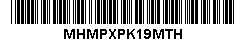 S m l o u v ao budoucí smlouvě o zřízení věcného břemeneč. SOB/36/01/004502/2022č. PREdi  VB/S24/2260849k provedení ustanovení § 25 odst. 4 zákona č. 458/2000 Sb., o podmínkách podnikání a o výkonu státní správy v energetických odvětvích a o změně některých zákonů, v platném znění (dále jen „energetický zákon“) a podle § 1785 a násl. zákona č. 89/2012 Sb., občanský zákoník, v platném znění (dále jen „občanský zákoník“) uzavřely1. Hlavní město Prahase sídlem Praha 1, Mariánské nám č. 2/2, Staré Město, PSČ 110 00IČ: 00064581DIČ: CZ00064581, plátce DPHzastoupené: 	Mgr. Pavlou Dytrychovou, ředitelkou odboru evidence majetku Magistrátu hlavního města Prahybankovní spojení:  PPF banka, a.s., č. účtu: 149024-5157998/6000(dále jen „budoucí povinný“)2. PREdistribuce, a. s.vedená v obchodním rejstříku u Městského soudu v Praze pod spisovou značkou: B 10158sídlo: Praha 5, Svornosti 3199/19a, PSČ 150 00zastoupená:	Ing. Bc. Josefem Forejtem, vedoucím oddělení Projektová příprava na základě pověření ze dne 1.4.2022IČ: 27376516DIČ: CZ27376516, plátce DPHbankovní spojení:  ČSOB, a.s., pobočka Praha 5, Radlická 333/150, č. ú.: 17494043/0300(dále jen „budoucí oprávněný“)(společně též jako „smluvní strany“, případně samostatně jako „smluvní strana“) níže uvedeného dne, měsíce, roku tutosmlouvu o budoucí smlouvě o zřízení věcného břemene (dále jen „smlouva o budoucí smlouvě“)Článek I.Budoucí povinný prohlašuje, že je vlastníkem pozemků parc. č. 2074/1 a 2080 v k. ú. Košíře, obec Praha, tak jak je zapsáno na listu vlastnictví č. 1220 pro k. ú. Košíře, obec Praha, u Katastrálního úřadu pro hlavní město Prahu, Katastrální pracoviště Praha. (dále jen „Pozemky“).Článek II.Budoucí oprávněný je provozovatelem distribuční soustavy (dále jen „PDS“) na území, vymezeném licencí, ve smyslu energetického zákona a je oprávněn na základě uvedeného zákona, v souladu s podmínkami vyplývajícími ze zákona č. 183/2006 Sb., stavební zákon, v platném znění, zřizovat na cizích nemovitostech zařízení distribuční soustavy. Distribuční soustava je provozována ve veřejném zájmu a je liniovou stavbou ve smyslu § 509 občanského zákoníku. PDS má povinnost zajišťovat spolehlivý provoz a rozvoj distribuční soustavy na území, vymezeném licencí, přičemž zřízení věcného břemene je ze strany budoucího oprávněného jedním ze zákonem daných předpokladů pro plnění této povinnosti.Budoucí oprávněný umístí do části Pozemků součást distribuční soustavy: trasu kabelového vedení NN a novou přípojkovou skříň (dále jen „SDS“) v rámci stavby: „Praha 5 - Košíře, Fabiánova, DS PRE - nová SS102, obnova kNN“, S-149694. SDS je zakreslena v plánku, který je přílohou této smlouvy o smlouvě budoucí.Článek III.Protože pozemky, specifikované v článku I. této smlouvy o smlouvě budoucí, jsou ve vlastnictví budoucího povinného, je třeba zajistit pro budoucího oprávněného právo vybudovat na těchto pozemcích SDS a vstupovat na ně za účelem zabezpečení jejího provozu, oprav, stavebních úprav a údržby. Proto se budoucí oprávněný a budoucí povinný dohodli uzavřít na základě písemné výzvy budoucího oprávněného, učiněné budoucímu povinnému dle odstavce níže, smlouvu o zřízení věcného břemene, kterým budou předmětné pozemky zatíženy, a to ve lhůtě 1 roku ode dne vydání kolaudačního souhlasu, případně jiného dokladu legitimujícího stavbu SDS, nejpozději však ve lhůtě 5 let ode dne podpisu smlouvy o budoucí smlouvě.Budoucí oprávněný vyzve budoucího povinného k uzavření smlouvy o zřízení věcného břemene (dále jen „smlouva“) do 6 měsíců ode dne dokončení stavby „Praha 5 - Košíře, Fabiánova, DS PRE - nová SS102, obnova kNN“, S-149694, a zavazuje se tuto smlouvu uzavřít.V případě nesplnění povinnosti vyzvat budoucího povinného k uzavření smlouvy ve lhůtě dle odstavce výše nebo v případě, že budoucí oprávněný nepodepíše smlouvu do 3 měsíců od jejího doručení od budoucího povinného, může budoucí povinný uplatnit u budoucího oprávněného zaplacení jednorázové smluvní pokuty ve výši 20.000, - Kč.Smlouva o zřízení věcného břemene bude uzavřena s tímto obsahem, právy a povinnostmi:Článek I.Úvodní ustanoveníOprávněný je podnikatelem provozujícím v elektroenergetice distribuční soustavu na území vymezeném licencí Energetického regulačního úřadu č. 120504769, které zahrnuje také katastrální území Košíře. Distribuční soustava je provozována ve veřejném zájmu. Oprávněný jako provozovatel distribuční soustavy (dále jen „PDS“) má povinnost zajišťovat spolehlivé provozování, obnovu a rozvoj distribuční soustavy na území vymezeném licencí, přičemž zřízení tohoto věcného břemene je ze strany Oprávněného jedním ze zákonem daných předpokladů pro plnění této povinnosti.Povinný prohlašuje, že je výlučným vlastníkem pozemků parc. č. 2074/1 a 2080 v k. ú. Košíře, obec Praha (dále jen „Pozemky“), tak jak je zapsáno na listu vlastnictví č. 1220 pro k. ú. Košíře, obec Praha, u Katastrálního úřadu pro hlavní město Prahu, Katastrální pracoviště Praha.Článek II.Předmět Smlouvy	Předmětem Smlouvy je zřízení a vymezení věcného břemene osobní služebnosti (dále „věcné břemeno“) ve prospěch Oprávněného k tíži Pozemku, jehož obsah a rozsah je specifikován v článku III. této Smlouvy.Článek III.Specifikace věcného břemeneSmluvní strany se dohodly, že Povinný, jako vlastník Pozemků, zřizuje k části Pozemků ve prospěch Oprávněného právo odpovídající věcnému břemenu za účelem umístění a provozování součásti distribuční soustavy - trasa kabelového vedení NN a přípojková skříň (dále jen „Součást distribuční soustavy“) v rámci stavby: „Praha 5 - Košíře, Fabiánova, DS PRE - nová SS102, obnova kNN“, S-149694, jehož obsahem je právo Oprávněného zřídit, provozovat, opravovat a udržovat Součást distribuční soustavy na Pozemcích. Věcné břemeno zahrnuje též právo Oprávněného zřídit, mít a udržovat na Pozemcích potřebné obslužné zařízení, jakož i právo provádět na Součásti distribuční soustavy úpravy za účelem její obnovy, výměny, modernizace nebo zlepšení její výkonnosti, včetně jejího odstranění.3.2.	Rozsah věcného břemene podle této smlouvy je vymezen v geometrickém plánu č. …….…………. potvrzeném Katastrálním úřadem pro hlavní město Prahu, Katastrální pracoviště Praha, pod č. ………… dne …………… Geometrický plán je přílohou a nedílnou součástí Smlouvy.3.3.	Součást distribuční soustavy je součástí liniové stavby ve smyslu § 509 zákona č. 89/2012 Sb., občanský zákoník.3.4.	Povinný z věcného břemene je povinen strpět výkon práva Oprávněného, vyplývajícího ze Smlouvy a energetického zákona a zdržet se veškeré činnosti, která vede k ohrožení Součásti distribuční soustavy a omezení výkonu tohoto práva Oprávněného.3.5.	Věcné břemeno, zřízené Smlouvou, se sjednává jako časově neomezené a zaniká v případech stanovených zákonem.3.6.	Smluvní strany berou na vědomí, že se změnou vlastníka Pozemku přecházejí i práva a povinnosti, vyplývající z věcného břemene, na nabyvatele Pozemku. 3.7.	Oprávněný má právo provozovat Součást distribuční soustavy i za jiným účelem, než je provedení energetického zákona.Článek IV.Další práva a povinnosti4.1.	Oprávněný z věcného břemene má ve vztahu k Pozemkům dále oprávnění, která mu, jako PDS, vznikem věcného břemene dle Smlouvy přísluší ze zákona, a to z ustanovení § 25 odst. 3 energetického zákona, především pak vstupovat a vjíždět na Pozemky v souvislosti s realizací práv vyplývajících mu z věcného břemene.4.2.	Oprávněný jako PDS je povinen při výkonu svých oprávnění, popsaných shora, postupovat ve smyslu § 25 odst. 8 energetického zákona, tj. co nejvíce šetřit práva Povinného a vstup na Pozemky mu bezprostředně oznámit. Po skončení prací je povinen uvést Pozemky do předchozího stavu, a není-li to možné s ohledem na povahu provedených prací, do stavu odpovídajícího předchozímu účelu nebo užívání Pozemků a bezprostředně oznámit tuto skutečnost Povinnému.Článek V.Výše náhrady za zřízení věcného břemene a platební podmínkyVěcné břemeno se zřizuje jako úplatné. Celková úplata za zřízení věcného břemene se sestává z ceny věcného břemene, určené znalcem, znalečného, tj. ceny za vypracování znaleckého posudku a zákonem stanovené výše DPH. Dále je Oprávněný povinen uhradit náklady spojené s návrhem na vklad práva dle Smlouvy do katastru nemovitostí.Výše náhrady za zřízení věcného břemene je určena dle zásad, uvedených v ustanovení § 16b zák. č. 151/1997 Sb., zákon o oceňování majetku, v platném znění a dle prováděcích předpisů k zákonu o oceňování majetku v aktualizovaném znění, a to znaleckým posudkem, vypracovaným ……………, ze dne ……………., vedeným pod č. ………. znaleckého deníku.Výše náhrady za zřízení věcného břemene činí …………….,- Kč bez DPH (slovy: ………………………. korun českých). Oprávněný je povinen tuto částku + DPH, náklady na vypracování znaleckého posudku ve výši ……………., které jsou tvořeny ze znalečného ve  výši ……….… + DPH a kolek ve výši 2 000,-Kč bez DPH dle aktuálního Sazebníku úplat a správních poplatků podle zákona č. 634/2004 Sb., o správních poplatcích, v platném znění (poplatek za návrh na vklad do katastru nemovitostí), uhradit na základě povinným vystavené a oprávněnému zaslané faktury - daňového dokladu.Oprávněný je povinen zaplatit fakturu na účet PPF banky, a.s. účet č: 149024-0005157998/6000. Za den úhrady faktury se považuje den připsání příslušné částky na účet Povinného. V případě prodlení se zaplacením fakturované částky se Oprávněný zavazuje zaplatit Povinnému smluvní pokutu ve výši 0,1 % dlužné částky za každý den prodlení, minimálně však 300,- Kč.Povinný vystaví pro oprávněného řádný daňový doklad dle zákona č. 235/2004 Sb., o dani z přidané hodnoty, v platném znění, s datem uskutečnění zdanitelného plnění ke dni podpisu smlouvy.V případě, že katastrální úřad nezapíše služebnost, bude uhrazená cena za zřízení služebnosti vrácena v plné výši na účet oprávněného, a to do 45 dnů ode dne pravomocného rozhodnutí o zamítnutí návrhu na vklad práva odpovídajícího služebnosti.Článek VI.Vklad věcného břemene do veřejného seznamu 6.1.	Oprávněný a Povinný se dohodli, že návrh na zahájení řízení o povolení vkladu práva odpovídajícího věcnému břemeni, zřizovanému touto Smlouvou, k Pozemkům do katastru nemovitostí bude podán příslušnému katastrálnímu úřadu Povinným. Správní poplatek za návrh na zahájení řízení o povolení vkladu práva do katastru nemovitostí uhradí v souladu s odst. 5.1. Smlouvy Oprávněný.6.2.	Věcné břemeno podle této smlouvy vzniká v souladu s ustanovením občanského zákoníku zápisem do veřejného seznamu (katastr nemovitostí).6.3.	V případě, že nebude z formálních důvodů proveden zápis na základě Smlouvy do katastru nemovitostí, zavazují se Smluvní strany uzavřít novou smlouvu o stejném předmětu a za stejných podmínek, vyhovující formálním požadavkům pro provedení vkladu, která Smlouvu nahradí, a to nejpozději do 90 dnů od doručení výzvy Oprávněného Povinnému.6.4.  Pokud katastrální úřad přeruší, a to z jakéhokoliv důvodu řízení o povolení vkladu věcného práva, zavazují se Smluvní strany k odstranění katastrálním úřadem uvedených vad ve lhůtách stanovených katastrálním úřadem.Článek VII.Závěrečná ujednáníSmlouva a právní vztahy z ní vyplývající se řídí právním řádem České republiky.Na právní vztahy vyplývající nebo související s touto Smlouvou a v ní nebo v energetickém zákoně výslovně neupravené se přiměřeně uplatní ustanovení občanského zákoníku.Tato smlouva nabývá platnosti dnem jejího podpisu a účinnosti dnem uveřejnění v registru smluv v případě, že se na ní podle zákona č. 340/2015 Sb. o zvláštních podmínkách účinnosti některých smluv, uveřejňování těchto smluv a o registru smluv (zákon o registru smluv) vztahuje povinnost uveřejnění. Jinak nabývá účinnost dnem jejího podpisu oběma smluvními stranami. V případě povinnosti uveřejnění smlouvy dle zákona o registru smluv se strany dohodly, že tuto smlouvu zašle k uveřejnění v registru smluv povinný.Pro případ, že tato Smlouva není uzavírána za přítomnosti obou Smluvních stran, platí, že Smlouva není uzavřena, pokud ji Povinný či Oprávněný podepíší s jakoukoliv změnou či odchylkou, byť nepodstatnou, nebo dodatkem, ledaže druhá Smluvní strana takovou změnu či odchylku nebo dodatek následně písemně schválí.Smlouva může být měněna nebo doplňována pouze formou vzestupně číslovaných písemných dodatků podepsaných oběma Smluvními stranami.Smluvní strany se zavazují, že pokud se kterékoli ustanovení Smlouvy nebo s ní související ujednání či jakákoli její část ukážou být neplatnými, zdánlivými či se neplatnými nebo zdánlivými stanou, neovlivní tato skutečnost platnost Smlouvy jako takové. V takovém případě se strany zavazují nahradit neplatné či zdánlivé ustanovení ustanovením platným, které se svým ekonomickým účelem, pokud možno nejvíce podobá neplatnému nebo zdánlivému ustanovení. Obdobně se bude postupovat v případě ostatních zmíněných nedostatků Smlouvy či souvisejících ujednání.Smluvní strany výslovně souhlasí s tím, aby tato Smlouva byla vedena v centrální evidenci smluv (CES), vedené hl. m. Prahou, která je veřejně přístupná a která obsahuje údaje o smluvních stranách, předmětu smlouvy, číselné označení této smlouvy, a datum jejího podpisu a text této smlouvy. Smluvní strany prohlašují, že skutečnosti uvedené v této Smlouvě, k naplnění účelu sjednanému v předchozí větě, nepovažují za obchodní tajemství ve smyslu ust. § 504 občanského zákoníku, v platném znění a udělují svolení k takovému jejich užití a zveřejnění, bez stanovení jakýchkoliv dalších podmínek.Smlouva obsahuje úplné ujednání o Předmětu smlouvy a všech náležitostech, které Smluvní strany měly a chtěly ve Smlouvě ujednat, a které považují za důležité pro závaznost Smlouvy. Žádný projev Smluvních stran učiněný při jednání o Smlouvě ani projev učiněný po uzavření Smlouvy nesmí být vykládán v rozporu s výslovnými ustanoveními Smlouvy a nezakládá žádný závazek žádné ze Smluvních stran.Smluvní strany výslovně prohlašují, že základní podmínky Smlouvy jsou výsledkem jednání Smluvních stran a každá ze Smluvních stran měla příležitost ovlivnit obsah základních podmínek Smlouvy.Smlouva je sepsána v 7 stejnopisech, z nichž Povinný obdrží 5 stejnopisů, Oprávněný 1 stejnopis 
a 1 stejnopis bude Povinným použit pro účely příslušného řízení o povolení vkladu věcného břemene do katastru nemovitostí.Smluvní strany prohlašují, že si Smlouvu před jejím podpisem přečetly a jsou seznámeny s jejím obsahem, že byla uzavřena po vzájemné dohodě, podle jejich vážné a svobodné vůle, dobrovolně, určitě a srozumitelně, což stvrzují svými podpisy. Smluvní strany prohlašují, že Smlouva představuje úplnou dohodu o veškerých jejích náležitostech a neexistují náležitosti, které by smluvní strany neujednaly.7.12.	V souladu s § 68 odst. 3 zákona č. 131/2000 Sb., o hlavním městě Praze, hlavní město Praha usnesením Rady hlavního města Prahy č. 3040 ze dne 5. 12. 2017, ve znění pozdějších revokací, svěřuje uzavírání smluv o zřízení věcného břemene týkající se inženýrských sítí (služebnosti inženýrských sítí) do pravomoci odboru evidence majetku MHMP.Příloha:  Geometrický plán č. …………….…Článek IV.Budoucí povinný výslovně souhlasí, aby budoucí oprávněný a jeho smluvní partneři, v době po dokončení stavby a jejím uvedení do provozu, před uzavřením smlouvy o zřízení věcného břemene pozemky užíval za účelem zajištění bezpečného provozu, oprav, údržby a kontroly stavby. Budoucí povinný a budoucí oprávněný se zavazují poskytnout si vzájemně veškerou součinnost při uzavírání smlouvy o zřízení věcného břemene. Budoucí povinný vypracuje návrh na vklad práva do katastru nemovitostí a zajistí podání návrhu na vklad u příslušného katastrálního úřadu. Tato smlouva o smlouvě budoucí zanikne:dohodou smluvních stran, která musí být uzavřena písemnou formou;v případě, kdy pozemek, který je předmětem této smlouvy o smlouvě budoucí, nebude stavbou dotčen;uzavřením smlouvy o zřízení věcného břemene ve shodném obsahu, jaký má tato smlouva o smlouvě budoucí.Článek V.Smluvní strany prohlašují, že smlouva o smlouvě budoucí představuje úplnou dohodu o veškerých jejích náležitostech a neexistují náležitosti, které by smluvní strany neujednaly.Pro případ, že tato smlouva o smlouvě budoucí není uzavírána za přítomnosti obou smluvních stran, platí, že smlouva o smlouvě budoucí nebude uzavřena, pokud ji budoucí povinný či budoucí oprávněný podepíší s jakoukoliv změnou či odchylkou, byť nepodstatnou, nebo dodatkem, ledaže druhá smluvní strana takovou změnu, odchylku nebo dodatek následně schválí.Tato smlouva o smlouvě budoucí nabývá platnosti dnem jejího podpisu a účinnosti dnem uveřejnění v registru smluv v případě, že se na ní podle zákona č. 340/2015 Sb. o zvláštních podmínkách účinnosti některých smluv, uveřejňování těchto smluv a o registru smluv (zákon o registru smluv) vztahuje povinnost uveřejnění. Jinak nabývá účinnost dnem jejího podpisu oběma smluvními stranami. V případě povinnosti uveřejnění smlouvy dle zákona o registru smluv se strany dohodly, že tuto smlouvu o smlouvě budoucí zašle k uveřejnění v registru smluv povinný.V souladu s § 68 odst. 3 zákona č. 131/2000 Sb., o hlavním městě Praze, v platném znění, hlavní město Praha usnesením Rady hlavního města Prahy č. 3040 ze dne 5. 12. 2017, ve znění pozdějších revokací, svěřuje uzavírání smluv o smlouvách budoucích na zřízení věcného břemene týkající se inženýrských sítí/liniových staveb a smluv o zřízení věcného břemene týkající se inženýrských sítí/liniových staveb do pravomoci Magistrátu hlavního města Prahy.Vztahuje-li se na druhou smluvní stranu ochrana osobních údajů dle zvláštních právních předpisů, pak pro účely plnění této smlouvy o budoucí smlouvě je společnost PREdistribuce, a.s., správcem osobních údajů druhé smluvní strany a osobní údaje takto získané zpracovává za účelem uzavření a plnění této smlouvy o budoucí smlouvě a pro účely oprávněných zájmů správce. Poskytnutí kontaktních osobních údajů druhé smluvní strany je pro uzavření této smlouvy o budoucí smlouvě nezbytné a tyto osobní údaje budou zpracovávány za účelem plnění zákonných povinností distributora elektřiny daných především zákonem č. 458/2000 Sb., energetický zákon, ve znění pozdějších předpisů a vyhláškou č. 16/2016 Sb., o podmínkách připojení k elektrizační soustavě, ve znění pozdějších předpisů. Veškeré podrobnosti o zpracování osobních údajů, včetně specifik zpracování osobních údajů členů statutárních orgánů, zaměstnanců příp. dalších osob zastupujících druhou smluvní stranu a práv, které subjekty údajů v souvislosti se zpracováním svých osobních údajů mají, jsou uvedeny v dokumentech: „Zásady ochrany osobních údajů“ a „Zpracování osobních údajů kontaktních osob obchodního partnera“, se kterými byla druhá smluvní strana před podpisem této smlouvy o budoucí smlouvě seznámena a které jsou dostupné na webových stránkách správce.Smlouva o smlouvě budoucí může být měněna pouze písemnými, vzestupně číslovanými dodatky.Smlouva o smlouvě budoucí byla sepsána ve čtyřech vyhotoveních s platností originálu, z nichž budoucí oprávněný obdrží dvě vyhotovení a budoucí povinný obdrží dvě vyhotovení.Smluvní strany prohlašují, že si smlouvu o smlouvě budoucí přečetly, s jejím obsahem souhlasí a na důkaz toho připojují své podpisy.Smluvní strany výslovně souhlasí s tím, aby tato smlouva o smlouvě budoucí byla vedena v Centrální evidenci smluv (CES), vedené hlavním městem Prahou, která je veřejně přístupná a která obsahuje údaje o smluvních stranách, číselné označení této smlouvy, datum jejího podpisu a text této smlouvy o smlouvě budoucí.Smluvní strany prohlašují, že skutečnosti, uvedené v této smlouvě o smlouvě budoucí, nepovažují za obchodní tajemství ve smyslu ust. § 504 občanského zákoníku a udělují svolení k jejich užití a zveřejnění bez stanovení jakýchkoli dalších podmínek.Příloha:	-  Situační plánek-  Pověření Ing. Bc. Josefa ForejtaV Praze dne: …………………………..	V Praze dne: …………………………za budoucího povinného:	za budoucího oprávněného:…………………………………………	……………………..……….………           Mgr. Pavla Dytrychová	               Ing. Bc. Josef Forejt     ředitelka odboru EVM MHMP	                PREdistribuce, a.s.